SE REPOSER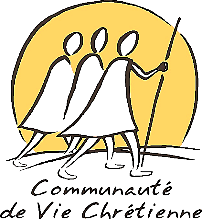 Visée : Dans le flot de mes multiples activités, discerner si je sais m’arrêter pour « être ».Textes pour la prière : Exode 20, 8-12 : « Souviens-toi du jour du sabbat pour le sanctifier ».Marc 6, 30-34 : « Venez à l’écart dans un endroit désert, et reposez-vous un peu ».Matthieu 11, 28-30 : « Venez à moi, vous tous qui peinez sous le poids du fardeau, et moi, je vous procurerai le repos ».Pour préparer mon partage :Avant de démarrer ma relecture, je peux méditer la phrase de Saint Augustin au début des Confessions : « Tu nous as faits pour Toi, Seigneur, et notre cœur est sans repos tant qu’il ne repose en Toi. »Je relis la période entre les deux rencontres de CL en analysant le temps que j’ai réservé au travail, à la vie familiale, à la vie associative ou autre, à la prière personnelle et communautaire, aux loisirs, au temps pris pour prendre soin de moi… Compte tenu de mon tempérament, je retiens les temps qui m’ont permis de reprendre souffle.Je repère ce qui m’a animé pendant ces temps-là et quels en ont été les fruits.Quelles décisions suis-je amené à prendre dans mes activités quotidiennes pour être davantage porteur de vie par et avec le Christ ?> Suite à cette relecture, je choisis ce que je souhaite partager en communauté locale.Pour aller plus loin :« Quand je n’ai pas de temps », Charles Mercier - Revue Vie Chrétienne n°12 - juillet 2011 - page 40« L’urgence provoque la famine temporelle », Yves de Gentil-Baichis - Revue Vie Chrétienne n°25 – septembre 2013 - pages 12 et 13.« Se reposer » - Christus n° 239 - juillet 2013.Fiche à l’attention des Communautés Locales – Révision 2016